Сумська міська радаВиконавчий комітетРІШЕННЯРозглянувши заяви громадян та надані документи, відповідно до      статей 32, 202, 224 Цивільного кодексу України, статей 177, 190 Сімейного кодексу України, статей 17, 18 Закону України «Про охорону дитинства», пунктів 66, 67 Порядку провадження органами опіки та піклування діяльності, пов’язаної із захистом прав дитини, затвердженого постановою Кабінету Міністрів України від 24.09.2008 № 866 «Питання діяльності органів опіки та піклування, пов’язаної із захистом прав дитини», враховуючи рішення комісії з питань захисту прав дитини від 20.11.2018, протокол № 15, керуючись підпунктом 4 пункту «б» частини першої статті 34, частиною першою статті 52 Закону України «Про місцеве самоврядування в Україні», виконавчий комітет Сумської міської радиВИРІШИВ:1.Дозволити вчинити правочин:1.1.	ОСОБА 1 на укладення договору дарування на її ім’я від імені ОСОБА 2 ¼ частини квартири АДРЕСА 1, співвласником якої є малолітній ОСОБА 3.1.2.	ОСОБА 4 на укладення договору дарування на її ім’я від імені ОСОБА 5 квартири АДРЕСА 2, право користування якою мають малолітні ОСОБА 6, , ОСОБА 7. Правочин вчиняється за згодою батька дітей –ОСОБА 8.1.3.	ОСОБА 9 на укладення договору дарування на його ім’я від імені ОСОБА 10 квартири АДРЕСА 3, право користування якою мають малолітні ОСОБА 11, , ОСОБА 12,. Правочин вчиняється за згодою матері дітей – ОСОБА 13.1.4.	ОСОБА 14 на визначення часток у квартирі АДРЕСА 4, право користування якою має малолітній ОСОБА 15. 1.5.	ОСОБА 16 на укладення договору дарування на її ім’я від імені ОСОБА 17 частини квартири АДРЕСА 5, право користування якою має малолітній ОСОБА 18. Правочин вчиняється за згодою матері дитини – ОСОБА 19.1.6.	ОСОБА 20 на укладення договору дарування на її ім’я від імені ОСОБА 21 ¼ частини квартири АДРЕСА 6, право користування якою має малолітній ОСОБА 22,. Правочин вчиняється за згодою батька дитини – ОСОБА 23.1.7.	ОСОБА 24 на укладення договору дарування на її ім’я від імені ОСОБА 25 ½ частини квартири АДРЕСА 7, право користування якою має малолітня ОСОБА 26.1.8.	ОСОБА 27 на укладення договору дарування на його ім’я від імені ОСОБА 28 ¼ частини квартири АДРЕСА 8, право користування якою має неповнолітня ОСОБА 29. Правочин вчиняється за згодою матері дитини –ОСОБА 30.1.9.	Неповнолітній ОСОБА 31, на продаж від її імені ¼ частини квартири АДРЕСА 9 з одночасним укладенням договору дарування на її ім’я від імені  ОСОБА 32 ¼ частини будинку АДРЕСА 10 та відповідної частини земельної ділянки за вищевказаною адресою. Правочин вчиняється за згодою батьків дитини –ОСОБА 33,ОСОБА 34.1.10.	ОСОБА 35 на визначення часток у квартирі АДРЕСА 11, право користування якою має малолітня ОСОБА 36. Правочин вчиняється за згодою матері дитини – ОСОБА 37.1.11.	ОСОБА 38 на укладення договору дарування на його ім’я від імені ОСОБА 39 частини квартири АДРЕСА 12, право користування якою має малолітня ОСОБА 40. Правочин вчиняється за згодою матері дитини – ОСОБА 41.1.12.	ОСОБА 42 на визначення часток у квартирі АДРЕСА 13, право користування якою має малолітня ОСОБА 43.1.13.	ОСОБА 44 на укладення договору дарування на її ім’я від імені ОСОБА 45 частин квартири АДРЕСА 14, право користування якою має малолітня ОСОБА 46.1.14.	 ОСОБА 47 на укладення договору дарування на її ім’я від імені ОСОБА 48 квартири АДРЕСА 15, право користування якою мають малолітні ОСОБА 49, ОСОБА 50.1.15.	ОСОБА 51 на укладення договору дарування на його ім’я від імені ОСОБА 52 31/100 частин квартири АДРЕСА 16, право користування якою має малолітній ОСОБА 53. Правочин вчиняється за згодою матері дитини –  ОСОБА 54.	1.16.	ОСОБА 55 на продаж від імені малолітнього ОСОБА 56, ¼ частини квартири АДРЕСА 17 з подальшим укладенням у 10-денний термін договору дарування на ім’я вищезазначеного малолітнього 1/6 частини будинку АДРЕСА 18 та відповідної частини земельної ділянки за вищевказаною адресою. Правочин вчиняється за згодою матері дитини – ОСОБА 57.  	1.17.	Неповнолітній ОСОБА 58, на визначення часток за померлою ОСОБА 59 у квартирі АДРЕСА 19, співвласником якої вона є. 1.18.	ОСОБА 60 на визначення часток у АДРЕСА 20, право користування якою має малолітній ОСОБА 61. Правочин вчиняється за згодою батька дитини – ОСОБА 62. 1.19.	ОСОБА 63 на укладення договору дарування від її імені на ім’я малолітнього ОСОБА 64, частини квартири АДРЕСА 21.	Правочин вчиняється за згодою батька дитини – ОСОБА 65. 1.20.	ОСОБА 66 на укладення договору дарування на його ім’я від імені ОСОБА 67 1/5 частини квартири АДРЕСА 22, право користування якою має неповнолітня ОСОБА 68. Правочин вчиняється за згодою матері дитини –ОСОБА 69.1.21.	ОСОБА 70 на укладення з ОСОБА 71 договору про припинення права на аліменти на утримання неповнолітнього ОСОБА 72, у зв’язку з передачею вищезазначеному неповнолітньому права власності на 38/100 частин квартири АДРЕСА 23. Правочин вчиняється за згодою батьків дитини –ОСОБА 73,ОСОБА 74.1.22.	ОСОБА 75 на укладення з ОСОБА 76 договору  про  поділ будинку АДРЕСА 24, право користування яким мають неповнолітня ОСОБА 77, малолітня ОСОБА 78, та земельної ділянки за вищевказаною адресою в натурі та припинення права спільної часткової власності. Правочин вчиняється за згодою батька дітей – ОСОБА 79.1.23.	ОСОБА 80 на укладення договору дарування на її ім’я від імені ОСОБА 81, ОСОБА 82 квартири АДРЕСА 25, право користування якою мають малолітні ОСОБА 83, ОСОБА 84.1.24.	ОСОБА 85 на укладення договору дарування на її ім’я від імені ОСОБА 86 ½ частини АДРЕСА 26, право користування якою має малолітній ОСОБА 87.1.25.	ОСОБА 88 на укладення договору дарування на його ім’я від імені ОСОБА 89 1/5 частини квартири АДРЕСА 27, співвласником якої є малолітня ОСОБА 90. Правочин вчиняється за згодою матері дитини – ОСОБА 91.1.26.	ОСОБА 92 на укладення договору дарування на її ім’я від імені  ОСОБА 93 1/3 частини квартири АДРЕСА 28, співвласником якої є неповнолітня ОСОБА 94.	1.27.	ОСОБА 95 на визначення часток у квартирі АДРЕСА 29, право користування якою має малолітня ОСОБА 96.1.28.	ОСОБА 97 на укладення договору дарування на її ім’я від імені ОСОБА 98 частин квартири АДРЕСА 30, право користування якою має малолітня ОСОБА 99.1.29.	ОСОБА 100 на укладення від імені малолітньої ОСОБА 101,  договору оренди ½ частини земельної ділянки, кадастровий номер ІФОРМАЦІЯ 1, з подальшим зарахуванням коштів на рахунок вищезазначеної малолітньої, відкритий в установі банку.1.30.	ОСОБА 102 на укладення договору купівлі-продажу на ім’я малолітнього ОСОБА 103, квартири АДРЕСА 31. Правочин вчиняється за згодою батька дитини –ОСОБА 104.1.31.	ОСОБА 105 на укладення договору купівлі-продажу на його ім’я   частини будинку АДРЕСА 32 та відповідної частини земельної ділянки за вищевказаною адресою, право  користування якою мають малолітні: ОСОБА 106, ОСОБА 107, ОСОБА 108. Правочин вчиняється за згодою матері дітей – ОСОБА 109. 2. Відмовити ОСОБА 110 у наданні дозволу на продаж від імені малолітньої ОСОБА 111, 3/24 частки квартири  АДРЕСА 33 з подальшим зарахуванням коштів, отриманих від продажу, на депозитний рахунок, відкритий в ПАТ «Державний ощадний банк України».Міський голова							       	         О.М. ЛисенкоПодопригора 701-915Надіслати: Подопригорі В.В. - 3 екз.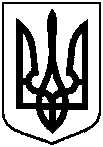 від  11.12.2018    №  689         Про надання дозволу, відмову у наданні дозволу на укладення майнових угод за участю малолітніх та неповнолітніх, що проживають у місті Суми